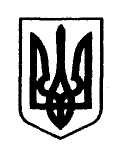 НОВОВОЛИНСЬКИЙ ЛІЦЕЙ №8НОВОВОЛИНСЬКОЇ МІСЬКОЇ РАДИ ВОЛИНСЬКОЇ ОБЛАСТІНАКАЗ31.08.2020                                   м. Нововолинськ                                        № 126Про організацію роботи керівників  методичних об’єднань   З метою забезпечення належного  рівня  професійної  підготовки, здійснення педагогічної діяльності, підвищення результативності та якості педагогічної роботи, організації наставництва та самоосвітньої діяльності педагогічних працівників, надання оперативної методичної допомоги,Н А К А З У Ю:Призначити керівниками циклових методичних об’єднань  учителів:        суспільно-гуманітарних наук -                                  Комісарчук В. В.        природничо-математичних наук –                            Уманець О. Є.        іноземних мов -                                                           Ступчик З.Р.        початкових класів –                                                    Войтович І. Г.        предметів  естетично-оздоровчого циклу -              Криворучко І. В.Керівникам комісій :      2.1 До 10.09.2020 року спланувати роботу  відповідно річного  плану роботи ліцею № 8  на 2020-2021 навчальний рік.      2.2 До 10.09.2020 року обговорити на засіданнях комісій методичні рекомендації до викладання предметів. 2.3 До 20.09.2020 року ввести зміни (за потреби) в банк даних про членів комісій (вік, освіта, який заклад закінчили, спеціальність, нагороди, звання, навчальне навантаження, тема самоосвіти, тематика досліджень).2.4 Протягом 2020-2021 навчального року надавати методичну допомогу членам комісій, по їх запиту, у  здійснення педагогічної діяльності, підвищенні результативності та якості педагогічної роботи, організації самоосвітньої діяльності педагогічних працівників, надання оперативної допомоги3. Зарахувати всіх керівників методичних комісій  до складу науково-методичної ради ліцею №8.4. До 07.09.2020 голові науково-методичної ради  Селедець С. В. провести аналіз і обговорення ведення документації керівників методичних комісій.5. Відповідальність за виконання наказу покласти на Селедець С. В.6. Контроль за виконанням залишаю за собою.Директор                                         Л. В. ШиянСеледець С. В.Ознайомлено:  			Комісарчук В. В.                         Уманець О. Є.          			Ступчик З.Р.                                Криворучко І. В.            			Войтович І. Г.